Сумська міська радаVII СКЛИКАННЯ LVIII СЕСІЯРІШЕННЯЗ метою уточнення положень генерального плану м. Суми,  визначення планувальної структури території багатоквартирної житлової забудови в зоні комплексної реконструкції кварталів застарілого житла на площі 10,0 га в кварталі, обмеженому вул. Горького, вул. Леваневського, проспектом  Тараса Шевченка та вул. Супруна, відповідно до статей 10, 19 Закону України «Про регулювання містобудівної діяльності», розділу ІV Порядку розроблення містобудівної документації, затвердженого наказом Міністерства регіонального розвитку, будівництва та житлово-комунального господарства України від 16.11.2011№ 290, пропозиції постійної комісії з питань архітектури, містобудування, регулювання земельних відносин, природокористування та екології Сумської міської ради (протокол від 06.06.2019 № 156), керуючись статтею 25 Закону України «Про місцеве самоврядування в Україні», Сумська міська радаВИРІШИЛА:1.  Розробити містобудівну документацію «Детальний план території кварталу, обмеженого вул. Горького, вул. Леваневського, проспектом Тараса Шевченка та вул. Супруна у м. Суми». 2. Визначити замовником розроблення містобудівної документації, зазначеної в пункті першому цього рішення, управління архітектури та  містобудування Сумської міської ради (Кривцов А.В.).3. Управлінню архітектури та містобудування Сумської міської ради (Кривцов А.В.) здійснити заходи з організації розроблення проекту містобудівної документації «Детальний план території, обмеженого вул. Горького, вул. Леваневського, проспектом  Тараса Шевченка та вул. Супруна  у м. Суми» та проведення громадських слухань щодо врахування громадських інтересів до проекту даної містобудівної документації. 4. Фінансування робіт з розроблення детального плану здійснити за рахунок джерел не заборонених законодавством.         5. Це рішення набуває чинності з моменту оприлюднення на офіційному веб-сайті Сумської міської ради.Сумський міський голова              	                                                  О.М. ЛисенкоВиконавець: Кривцов А.В.Рішення доопрацьовано і вичитано, текст відповідає оригіналу прийнятого рішення та вимогам статей 6 – 9 Закону України «Про доступ до публічної інформації» та Закону України «Про захист персональних даних».Проект рішення завізували: заступник голови постійної комісії з питань архітектури, містобудування, регулювання земельних відносин, природокористування та екології Сумської міської ради В.М. Гончаров; начальник управління архітектури та містобудування Сумської міської ради – головний архітектор А.В. Кривцов; завідувач сектору юридичного забезпечення та договірних відносин відділу фінансового забезпечення та правових питань управління архітектури та містобудування Сумської міської ради Б.П. Бересток; начальник правового управління Сумської міської ради О.В. Чайченко; начальник департаменту інфраструктури міста Сумської міської ради            Е.В. Велитченко;  перший заступник міського голови В.В. Войтенко, секретар Сумської міської ради  А.В. Баранов.                                                                                            _______________Лист розсилкирішення Сумської міської ради«Про розроблення містобудівної документації «Детальний план території кварталу, обмеженого вул. Горького, вул. Леваневського, проспектом Тараса Шевченка та вул. Супруна у м. Суми»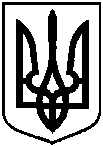 від 19 червня 2019 року № 5281–МРм. СумиПро розроблення містобудівної документації «Детальний план території кварталу, обмеженого вул. Горького, вул. Леваневського, проспектом Тараса Шевченка та вул. Супруна у м. Суми»№ з/пНазва підприємства, установи, організаціїПрізвище І.П. керівникаПоштова та електронна адресиНеобхідна кількість примірників рішення СМР1Управління архітектури та містобудування Сумської міської радиКривцов А.В.40000, м. Суми,         вул. Воскресенська, 8Аarh@smr.gov.ua4Начальник управління архітектури та містобудування Сумської міської ради – головний архітектор         А.В. Кривцов